                                 المملكة العربية السعوديـــة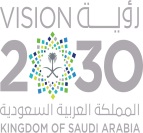 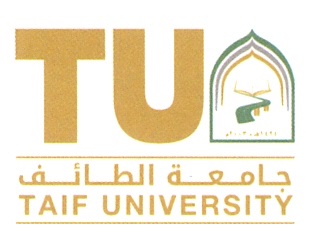 وزارة التعليــــم  جــــــامعــــة الطائـــــــــفالإدارة العامة لشؤون أعضاء هيئة التدريس والموظفين  نموذج تثبيت راتب للمؤسسة العامة للتقاعد (برنامج مساكن)لدى بنك (...............................................................................................)المكرم مدير إدارة شؤون الموظفين 							المحتــــرم	السلام عليكم ورحمة الله وبركاتــــه 	لا مانع لدي أنا الموظف / ....................................................................................................... سجل مدني رقم ............................................................ وأعمل بـ ........................................................................................... من تحويل راتبي إلى حساب رقم ...................................................................................... بالبنك ................................................................................... والاستقطاع منه مستحقات المؤسسة العامة للتقاعد (برنامج مساكن) .             (الموظف)								(الرئيس المباشر)الاسم : ...................................................................................		    ختم الجهة		الجهة : .......................................................................................السجل المدني : .........................................................................				الاسم : .......................................................................................التوقيع : ...................................................................................				التوقيع : ...................................................................................السادة المؤسسة العامة للتقاعد 									المحترمين	السلام عليكم ورحمة الله وبركاتـــهنفيدكم بالتزامنا بتحويل راتب / ........................................................................................................... رقم السجل المدني / .............................................................. إلى حسابه رقم ............................................................................................ في بنك ............................................................................... اعتباراً من تاريخ    /    /        . وذلك بناءً على طلبه ونلتزم بعدم إلغاء هذا التحويل من هذا الحساب إلى حساب آخر إلا بموافقة خطية منكم مع إخلاء طرفه من البنك المذكور طالما كان الموظف على رأس العمل .								مدير عام شؤون أعضاء هيئة التدريس والموظفين                 								      أ / يزيد بن سليمان العتيبي 								التوقيع / ..................................... ..................................... .....................................